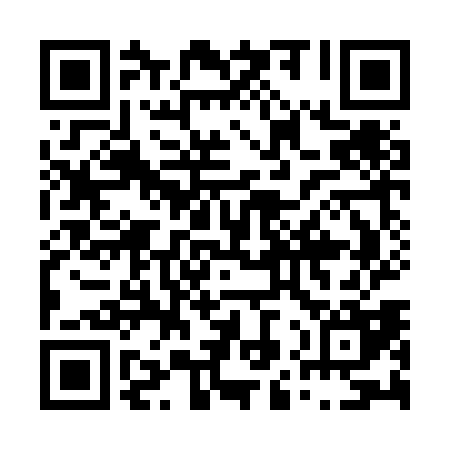 Prayer times for Bent Tree Plantation, Mississippi, USAMon 1 Jul 2024 - Wed 31 Jul 2024High Latitude Method: Angle Based RulePrayer Calculation Method: Islamic Society of North AmericaAsar Calculation Method: ShafiPrayer times provided by https://www.salahtimes.comDateDayFajrSunriseDhuhrAsrMaghribIsha1Mon4:255:4812:584:428:089:312Tue4:255:4812:584:428:089:313Wed4:265:4912:584:428:089:304Thu4:265:4912:584:438:089:305Fri4:275:4912:594:438:079:306Sat4:285:5012:594:438:079:307Sun4:285:5112:594:438:079:298Mon4:295:5112:594:438:079:299Tue4:305:5212:594:438:069:2810Wed4:305:5212:594:438:069:2811Thu4:315:5312:594:448:069:2712Fri4:325:531:004:448:069:2713Sat4:335:541:004:448:059:2614Sun4:335:541:004:448:059:2615Mon4:345:551:004:448:049:2516Tue4:355:561:004:448:049:2417Wed4:365:561:004:448:039:2418Thu4:375:571:004:448:039:2319Fri4:385:581:004:448:029:2220Sat4:385:581:004:448:029:2221Sun4:395:591:004:448:019:2122Mon4:406:001:004:448:019:2023Tue4:416:001:004:448:009:1924Wed4:426:011:004:447:599:1825Thu4:436:021:004:447:599:1726Fri4:446:021:004:447:589:1627Sat4:456:031:004:447:579:1528Sun4:466:041:004:447:569:1429Mon4:476:041:004:447:569:1330Tue4:486:051:004:447:559:1231Wed4:496:061:004:437:549:11